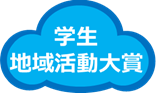 学生地域活動大賞エントリーシート■申込締切平成30年９月２０日（木）17時■申込先メール送付（d.n.fukuoka@gmail.com）または郵送（〒810-8620福岡市中央区天神１丁目８－１　福岡市創業・大学連携課内大学ネットワークふくおか事務局宛）提出日平成　　年　　月　　日平成　　年　　月　　日グループ名（ふりがな）（ふりがな）グループ名代表者氏名（ふりがな）代表者氏名代表者所属大学代表者住所〒代表者電話番号代表者メールアドレス（ＰＣ）メルマガ登録※希望される方には，本事業に関するご案内や福岡市から起業等に関する情報等をお送りします。□　希望する□　希望しない□　登録済み（※これまでの大学ネットワークふくおか関係のイベントでメルマガ登録をされた方）□　希望する□　希望しない□　登録済み（※これまでの大学ネットワークふくおか関係のイベントでメルマガ登録をされた方）